Реализация наставничества в Нурлатском муниципальном районе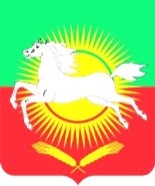 Образовательное пространство НМР РТ-   Количество ОО – 31, 551 учителей, 7330 обучающихся -  Коррекционная школа – интернат для детей с ОВЗ – 1, 56 педагогов, 181 воспитанников - Количество ДОУ – 28, 292 педагога,  2373 воспитанника- «Нурлатский аграрный техникум» - 1, 38 педагогов, 400 обучающихся- Дополнительное образование – 1, 55 педагогов дополнительного образования, 1810 воспитанников.3.Статистические данные о количестве педагогов-наставников в ОО:           Всего учителей наставников в ОО – 22 (учителя - предметники: географии, биологии, русского языка и литературы, математики, начальные классы, родной (татарский) язык, английского языка, история, обществознания;В дошкольных образовательных учреждениях – 9 педагогов.Статистическая информация о победителях среди педагогов-наставников в муниципальном районе – 2018-2019гг.        Отдельной возможностью реализации программы наставничества является создание широких педагогических проектов в рамках  грантовой конкурсной  поддержки учителей.«Учитель Года – 2016» Абрамова О.П., обладатель    диплома победителя номинации «Лучший учитель английского языка» регионального этапа Всероссийского конкурса «Учитель года России» на республиканском этапе.Наставник Абрамова Оксана Петровна - Хисматова Раиса Рашитовна – «Учитель года – 2018», участник зонального этапа в. Чистополь;- Хусаинова Элеонора Ильясовна, «Учитель года – 2021», участник зонального этапа г. Чистополь- Муратова Гузель Габдулхаковна – участник республиканского этапа «Учитель года -2022», - Амиров Ильнур Радикович, «Учитель года – 2022» , победитель республиканского этапа «Педагогический дебют»- Клявлина Анастасия Александровна, «Учитель года – 2021» , муниципальный этап, победитель.«Школа молодого педагога»  Паргунькин Олег Владимирович: участник  проекта «Учитель 2.0» -  учитель английского языка, МБОУ «Степно-Озерская ООШ».В рамках реализации  инновационного проекта   ИРО ДПО  «ИРО РТ»     прошел цикл тренингов, направленных на профилактику и преодоление эмоционального выгорания;      -  тренинг «Тайм-менеджмент как способ эффективного планирования и реализации намеченных планов «Центр «Ресурс» тренинг молодых педагогов;  - дизайн-сессия   в режиме онлайн  по теме: « Современные  способы вовлечения учащихся в учебную деятельность»;      - педагогическая олимпиада во  втором этапе межрегионального конкурса профессионального мастерства молодых педагогов 3 место, 2021 г. - участник  первого этапа конкурса, участие в конкурсном испытании на базе «Точка кипения» IT–парка;    – дистанционный хакатон по проектированию современного урока       - участник в митап-формате   «Перевернутый урок».6.План проведенных  мероприятий  наставнической деятельности с молодыми педагогами со стажем работы  до 5 летСписоксостава Совета наставников Нурлатского муниципального района  РТ        В рамках Концепции развития и реализации интеллектуально-творческого потенциала детей и молодежи Республики Татарстан «Перспектива» и государственной программы «Стратегическое управление талантами в Республике Татарстан на 2015-2024 годы» Университет Талантов реализовал образовательную программу для педагогов «Инструменты наставничества в школе» в 2022 году. Отбор на курсы проходил на конкурсной основе из 24-х поданных заявлений,   прошли 15 педагогов, которые стали сертифицированными специалистами.         Все наставники имеют высшую квалификационную категории, публикуются в педагогических изданиях, делятся с опытом работы на семинар-практикумах, участвуют в вебинарах, в профессиональных конкурсах, в форумах по профилю педагогической деятельности, являются экспертами олимпиадных комиссий, ОГЭ, ЕГЭ, аттестационных экспертных комиссиях, участники «круглый стол», мастер-классы для молодых учителей, коучинги и другое.        В Нурлатском муниципальном районе работает 140 молодых педагогов в возрасте до 35 лет. С целью повышения уровня профессиональной компетенции молодых педагогов, стимулирования их профессиональной творческой активности особое место в системе методической работы учебно-методического отдела  занимает организация наставничества. В работе с молодыми педагогами применяются наиболее эффективные формы работы. Так в мае 2021 года в нашем районе был проведен форум «Молодые педагоги - наш кадровый потенциал» в рамках которого им были предложены конкурсы, викторины, выступления, мастер-классы. Участие молодых педагогов в муниципальном мероприятии «Брейн-ринг», который   раскрывает творческие способности педагогов, «Учитель года-2022», на котором ежегодно участвуют молодые педагоги в номинации «Педагогический дебют». Сопровождение молодого педагога проводится в течение 5 лет, а затем уже видны результаты его профессионального становления через открытые уроки, выступления, мастер-классы, участие в конкурсах, НПК, публикации – и как итог:  грамоты, дипломы, признание коллег, уважение родителей. Как следствие – повышение качества преподавания учебно-образовательной деятельности и повышения мотивации учащихся к овладению предметом.        Отдельным направлением в  реализации программы наставничества является реализация педагогических проектов в образовательных организациях, конкурсов,  творческих мастерских, школ молодого учителя,  семинаров, элективных курсов, разработка методического пособия.	Основными формами взаимодействия учителей «опытный педагог» - молодой специалист» оказывается профессиональная помощь по приобретению и развитию педагогических талантов и инициатив, взаимодействие «педагог-новатор—традиционный педагог» в рамках которого более молодой педагог помогает опытному представителю «старой школы» овладеть современными программами, цифровыми навыками и технологиями.Реализация муниципальных проектов:     - «Методическая поддержка по повышению профессиональной компетентности педагогических работников Нурлатского муниципального района, аттестующихся на высшую   квалификационную категорию», 2021-2022;	-«Наставничество как форма повышения профессионального роста молодых педагогов», 2021 г.	- «Повышение предметной компетенции молодых учителей физики при решении сложных задач»- 2019 г.- «Развитие профессиональной компетенции молодого учителя», 2018 г.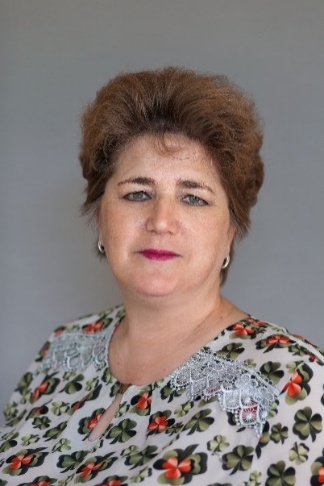 Ибрагимова Гульчира Гамировна, МАОУ «СОШ №2» г.Нурлат, учитель родного языка и литературы высшей квалификационной категорииСтаж наставнической деятельности – 13 лет        Является победителем конкурса грантовой поддержки профессионального роста учителей общеобразовательных организаций РТ «Учитель-мастер» - 2019 г.Мастер-класс «Формирование познавательных логических УУД на уроках с опорой на приемы интерактивного обучения», ссылка:https://disk.yandex.ru/d/hiGkLQpmTggdGw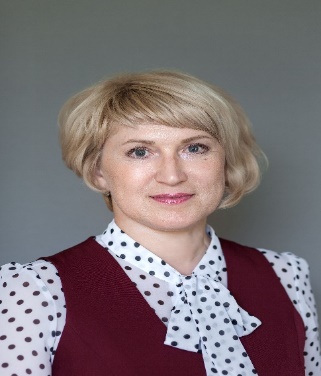 Храмова Наталья Владимировна, МАОУ «СОШ №2» г.Нурлат, учитель русского языка и литературы высшей квалификационной категории.Стаж наставнической деятельности – 12 лет- Обладатель  грантовой поддержки профессионального роста учителей общеобразовательных организаций РТ «Учитель-мастер», 2019 год, - Призер муниципального этапа Всероссийского конкурса «Учитель года-2019»;-призер муниципального этапа  Всероссийского конкурса мастер-класса учителей родного языка «Туган тел», 2022г.,Наталья Владимировна, являясь учителем высшей квалификационной категории, имея за плечами значительный опыт работы, успешно ведет наставническую деятельность. В своей школе она – бессменный руководитель педагогической практики студентов, который обучаются на филологических факультетах  вузов. Мастер-класс «Обучающий прием «Покет Мод», ссылка:https://disk.yandex.ru/d/gsz-U6mZWieOCA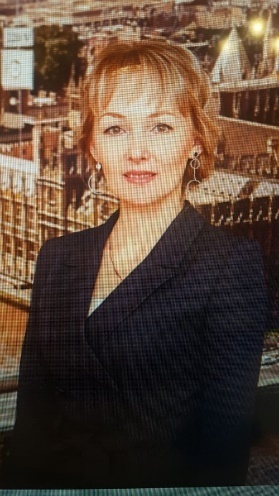 Абрамова Оксана Петровна,  МАОУ «Нурлатская гимназия им.М.Е.Сергеева», учитель английского языка высшей квалификационной категории. -   Стаж наставнической деятельности – 6 лет-  Победитель  «Учитель года - 2016» , диплом победителя в номинации   «Лучший учитель английского языка» регионального этапа Всероссийского конкурса «Учитель года России» в Республике Татарстан. - Мастер-класс «Метод молчания при обучении иностранным языкам» на форуме молодых педагогов Республики Татарстан  в г. Казани. - Обладатель  гранта «Учитель - мастер» (2016г., 2017г., 2018г.);Личный опыт наставнической деятельности представлен: https://multiurok.ru/circle/ п/нФИОноминация201820191Бажанова Надежда Анатольевна«учитель-наставник»+2Гяллямов Эмиль Фаргатович«учитель-наставник»+3Мусина Рузалия Ильясовна,«учитель-наставник»+4Валитова Резида Ильгизовна«Учитель-наставник»+5Гилязова Фания Фаниловна«учитель-наставник»+6Мустафина Рузалия УсмановнаУчитель-наставник+7Сафина Роза Идрисовна«учитель-наставник»+8Мифтахова Гульсина Гумеровна«учитель-наставник»+9Самаркина Светлана Александровна«учитель-наставник»+10Насибуллина Гузал Раисовна«Учитель-наставник»+11Насибуллина Рамзия Гасымовна«Учитель-наставник»+№Наименование мероприятияДата и место проведенияОтветственныйОтм. Об исп.1Проведение мониторинга и создание информационной базы данных по кадровым ресурсам:создание банка данных молодых педагогов и учителей наставников;создание банка данных достижений молодых педагогов;создание методики для оценки деятельности наставников.Июль-август 2021 г.МКУ «Управление образования»Хамидуллина Н.Н.Создан банк данных молодых педагогов и наставников2Рабочее совещание с наставниками, молодыми педагогами со стажем работы до 5 лет и педагогами. Разработка плана работы по  формированию профессиональной компетентности  молодых педагогов.28.08.2021Хамидуллина Н.Н.26.08.2021. Разработан план мероприятий по формированию  профессиональнойКомпетентности молодых педагогов 3 Подготовка и размещение информации и материалов на сайте Управления образования, педагогических сообществ в ЭО (сообщество «Школа молодого педагога»): - методических и информационных материалов для молодых специалистов; - электронных методических пособий в помощь молодому учителю. В течение годаХамидуллина Н.Н.Совет наставников районаСоздано сообщество молодых педагогов4Круглый стол с молодыми педагогами и наставниками. Тема: «Мастерская начинающего учителя. Типы и формы уроков, факторы, влияющие на качество преподавания, методика проведения уроков в системно-деятельностном подходе». Сентябрь 2021СОШ № 3Хамидуллина Н.Н.Проведен на базе СОШ №3 г. Нурлат5Обеспечение участия молодых специалистов в конкурсах и конференциях различного уровня, семинарах, педсоветах, в работе проблемных групп.В течение года (по плану МОиНРТ, РФ)Хамидуллина Н.Н.Совет наставниковРуководители ООВсего было проведено 3 мероприятия, участие в проекте « Учитель - 2.0»6Тренинговая работа  для молодых специалистов по адаптации, мотивации, повышению стрессоустойчивости, эффективному общению с детьми, родителями и коллегамиОктябрь  2021 СОШ № 3Хамидуллина Н.Н.ППМС слжба «Доверие»Исполнено. Индивидуальная работа с педагогами -психологами7Семинар практикум для молодых специалистов. Открытые уроки. Тема: "Профессиональный педагогический опыт - образец педагогической деятельности, отвечающий современным запросам общества».Ноябрь 2021СОШ № 9Хамидуллина Н.Н.Проведен семинар-практикум. В рамках которого были посещены уроки наставников.8Практический семинар для молодых педагогов. Тема: «Формирование познавательных универсальных учебных действий посредством активных методов обучения».Февраль 2022 СОШ № 2Хамидуллина Н.НСовет наставниковПроведен практический семинар для молодых педагогов совместно с наставниками9Участие молодых педагогов (посещение открытых уроков) в работе методических площадок общеобразовательных учреждений в 2021-22 уч.году  Октябрь 2021-апрель 2022 г.г.Хамидуллина Н.НСовет наставниковВ рамках КМО было организовано посещение уроков наставников по предметным обрастям10Участие педагогов в муниципальных проектах:1. «Методическое сопровождение учителей начальных классов по формированию функциональной грамотности у учащихся младшего школьного возраста»;2. «Повышение компетентности молодых учителей и учителей, прошедших переквалификацию естественно-научного цикла в области применения на уроках демонстрационного эксперимента»;3. «Совершенствование педагогического мастерства учителей родного языка в условиях реализации ФГОС»;4. «Совершенствование методики обучения коммуникативным копетенциям учителей Нурлатского муниципального района РТ,  испытывающих профессиональный децифицит   при  обучении предмета “Английский язык”;5. «Сервисы   GOOGLE как инструмент профессионального  саморазвития педагога».  В течение учебного годаМетодисты МКУ «Управление образования»Реализация всех муниципальных проектов. Отчеты, справкиУдостоверения11Форум молодых педагогов. август 2022Нурлатская гимназия Хамидуллина Н.Н.26.08.2022 г.12Выпуск сборника методических разработок, уроков и внеклассных мероприятий у молодых педагогов.сентябрь 2022Хамидуллина Н.Н.Сентябрь 2022п/№ФИО наставникаСтаж наставнической деятельности, направления работы по наставничествуСпециализацияУровень профессиональной подготовкиОбразовательная организация1Шойтова Наталья Николаевна12 летУчитель географииВысшееМАОУ «СОШ №4» г. Нурлат2Гилязева Фания Фаниловна13 летУчитель обществознание и историиВысшее, дополнительные курсы наставников по наставничеству, 2022 г.МАОУ «СОШ №4» г. Нурлат3Токарева Елена Геннадиевна9 летУчитель математикиВысшее,профессиональноеМБОУ «Биляр-Озерская СОШ»4Абрамова Оксана Петровна6 летУчитель иностранного языкаВысшее профессиональноеМАОУ «Нурлатская гимназия им. М.Е. Сергеева»5Храмова Надежда Анатольевна12 летУчитель русского языка и литературы, руководитель РМОВысшее, профессиональноеМАОУ «СОШ №2» г. Нурлат6Мусина Разиля Ильясовна8 летУчитель географии, руководитель РМОВысшее, профессиональное образованиеМАОУ «СОШ №1» г. Нурлат7Галлямов Эмиль Фаргатович10 летУчитель физической культуры и ОБЖ, руководитель РМОВысшее, профессиональноеМАОУ «СОШ №2» г. Нурлат8Ендиряков Александр Владимирович,4 годаУчитель физической культуры и ОБЖВысшее, профессиональное МБОУ «Егоркинская СОШ» НМР РТ9Тухватуллина Лилия Валерьевна3 годаУчитель начальных классовВысшее, профессиональноеМАОУ «СОШ №3» г. Нурлат10Валитова Резеда Ильгизовна5 летУчитель биологииВысшее, профессиональное образованиеМАОУ «Нурлатская гимназия им. М.Е. Сергеева»11Ибрагимова Гульчира Гамировна13 летУчитель родного языка (зам. директора по национальному образованию)Высшее, профессиональное образованиеМАОУ «СОШ №2» г. Нурлат12Кутузова Наталия Петровна7 летУчитель технологииВысшее, профессиональное образованиеМАОУ «Нурлатская гимназия им. М.Е. Сергеева»